＜おでかけ講習会申込書＞お出かけ講習会を希望される場合には、この申込書でお申し込みください。開催日時について、講師の日程と調整をして、ご連絡いたします。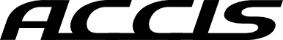 【有機JAS指定講習会】（お出かけ講習会）【有機JAS指定講習会】（お出かけ講習会）【有機JAS指定講習会】（お出かけ講習会）【有機JAS指定講習会】（お出かけ講習会）申込者名：申込者名：会社名：会社名：連絡先〒住所〒住所〒住所連絡先TEL（携帯）TEL（携帯）FAX連絡先メールアドレスメールアドレスメールアドレス開催希望日：＿＿＿年＿＿月＿＿日～＿＿月＿＿日頃時　間：９：００～１７：００　（所定時間）希望取得資格□有機農産物　　□有機加工食品 □有機畜産物（種別：　　　　　）□有機飼料　　□有機藻類□小分け業者 　　□輸入業者会　場：名称：会　場：住所：参加人数：　＿＿＿人程度　（4名以上は追加人数になります）